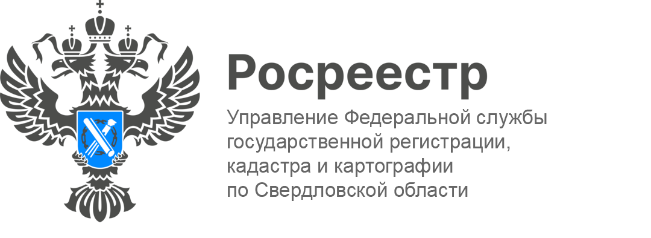 ПРЕСС-РЕЛИЗО преимущественном праве покупки земельных участков сельскохозяйственного назначенияПеред продажей участка с категорией «земли сельскохозяйственного назначения» продавец участка обязан известить Министерство по управлению государственным имуществом Свердловской области (далее - МУГИСО) о намерении продать свой участок. Эта обязанность установлена Федеральным законом «Об обороте земель сельскохозяйственного назначения». Требование не распространяется на садовые и огородные участки, участки для ведения личного подсобного хозяйства, гаражного строительства, а также на земельные участки с объектами недвижимости. Также не требуется извещать Министерства по управлению государственным имуществом Свердловской области МУГИСО, если участок продается с публичных торгов или изъят для государственных или муниципальных нужд. «Продавец обязан известить о продаже земельного участка Министерство по управлению государственным имуществом Свердловской области. В извещении необходимо указать цену, размер, местоположение земельного участка и срок расчетов», - пояснила заместитель руководителя Управления Росреестра по Свердловской области Ирина Семкина.Извещение вручается под расписку или направляется заказным письмом с уведомлением о вручении.В случае отказа публичного субъекта от покупки, либо не уведомления в письменной форме продавца о намерении приобрести продаваемый земельный участок в течение 30 дней со дня поступления извещения, продавец в течение года вправе продать земельный участок третьему лицу по цене, не ниже указанной в извещении. При изменении цены или других существенных условий договора процедура извещения начинается заново.Сделка по продаже земельного участка, совершенная с нарушением преимущественного права покупки, ничтожна.Контакты для СМИПресс-служба Управления Росреестра по Свердловской области +7 343 375 40 81 press66_rosreestr@mail.ruwww.rosreestr.gov.ru620062, г. Екатеринбург, ул. Генеральская, 6 а.